Муниципальное бюджетное общеобразовательное учреждение«Добровская школа-гимназия имени Я.М.Слонимского» Симферопольского района Республики Крым(МБОУ «Добровская школа-гимназия имени Я.М.Слонимского») ОКПО 00793762;ОГРН 1159102010253; ИНН /КПП9109008822/910901001ул.Комсомольская, 1-А, с. Доброе, Симферопольский район, РК, 297571тел/факс 0(652) 31-12-24, e-mail: school_simferopolsiy-rayon6@crimeaedu.ru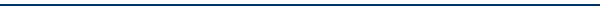 ПРИКАЗ19.09.2023                                                                                                               №481-ос.ДоброеО внесении изменений в меню      На основании информационного письма ООО «Столичная кулинарная компания» от 19.09.2023 в связи с производственной необходимостьюПРИКАЗЫВАЮ:Внести изменения в меню с 25.09.2023г. в Основном меню завтраков для детей 1-4 классов и для 5-11 классов будет произведена замена 6-го Основного меню на 8-й день меню. В меню для 5-11 классов в 6-м дне будет замена яйца вареного на омлет натуральный.Ответственному за ведение журнала бракеража готовой кулинарной продукции Ахтемовой Д.Д. внести запись в журнал бракеража в соответствии с изменениями в меню.	           с 25.09.2023           3. Ответственность за исполнение данного приказа возложить на заместителя директора            по ВР Винникову И.Ю.           4. Контроль за выполнением приказа оставляю за собой.Директор                                                                                 Е.В.НикитчукС приказом от 19.09.2023 №481-о           ознакомлены:№п/пФИОДатаПодписьВинникова И.Ю.Ахтемова Д.Д.Лобанова О.А.